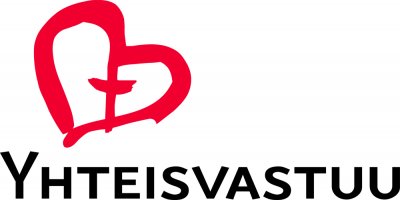 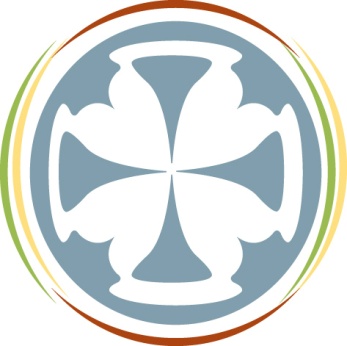     Sääksmäen seurakuntaRippikoulutyöDIAKONIATEHTÄVÄ 2021Oma nimeni _________________________________________  Rippikouluryhmäni ____________________________________Vastaa omin sanoin lyhyesti kysymykseen: Mitä on diakonia? Voit etsiä vastausta esimerkiksi kirkon sivuilta www.evl.fi. Huom. älä kopioi tekstejä suoraan, vaan mieti oma vastaus. Kirjoita vastauksesi tähän.Tee kotona joku mielestäsi diakoninen teko jollekin perheesi jäsenelle tai kaikille yhteisesti. Kirjoita tähän, mitä teit.Tehtävät suoritettuasi täytä tämä kaavake ja palauta se oman ryhmäsi vetäjälle sovittuna päivänä.